SAMOUBOJSTVO DJEČAKA (12) ZBOG CYBERBULLYINGADječak K. R., zbog nasilja koje uključivalo razne uznemirujuće poruke od strane njegovih vršnjaka, počinio samoubojstvo. „Nije imao puno prijatelja, ali bez obzira na to bio je dobar i veseo dječak“ – svjedoči njegova majka. Njegovi vršnjaci su znali da se nešto događa, ali nisu ništa poduzimali u vezi toga. „Primijetio sam da ga neki dječaci zezaju i nazivaju imenima, ali nisam mislio da je nešto ozbiljno.“ –F. Ć.Dječak je više mjeseci trpio nasilje grupe učenika koji su ga tukli, šamarali i prijetili novim nasiljem.  Nakon što se dječak ubio i slučaj dospio u javnost, dječaci koji su ga maltretirali dobili su dosje u policiji te se svake godine od tog događaja jedan sat posveti sprječavanju cyberbullyinga.Učitelji te škole šalju savjet ostalim učenicima: „Ako poznajete žrtve nasilja, molimo vas, prijavite to nastavniku ili roditelju.“ Ako ste sami žrtva nasilja, ne ustručavajte se nazvati broj „0800 0800“ da bi dobili pomoć.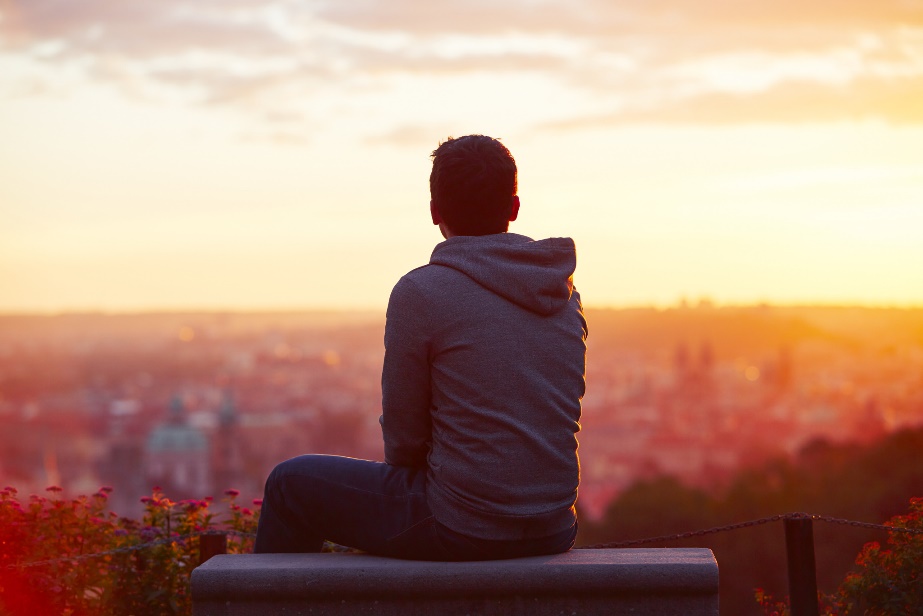 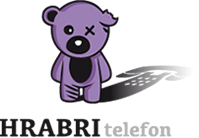 